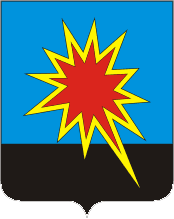 КЕМЕРОВСКАЯ ОБЛАСТЬ - КУЗБАССКАЛТАНСКИЙ ГОРОДСКОЙ ОКРУГАДМИНИСТРАЦИЯ КАЛТАНСКОГО ГОРОДСКОГО ОКРУГАРАСПОРЯЖЕНИЕот  24.11.2020 г.  № 1924 -рО внесении изменений в распоряжение администрации Калтанского городского округа от 04.02.2020г. №154-р «Об утверждении цен на услуги, оказываемые на платной основе муниципальным казенным предприятием «Жилищно-коммунальный и дорожный комплекс» Калтанского городского округа( в ред. от 14.04.2020 № 586-р) Руководствуясь статьей 17 Федерального закона от 06.10.2003г. № 131-ФЗ «Об общих принципах организации местного самоуправления в Российской Федерации», постановлением администрации Калтанского городского округа от 05.10.2011 № 206-п «Об установлении порядка определения платы за оказание муниципальным казённым, бюджетным или автономным учреждением услуг (выполнение работ), относящихся к основным видам деятельности учреждения, для граждан и юридических лиц»:Внести в распоряжение администрации Калтанского городского округаОт 14.04.2020г. № 586-р «Об утверждении цен на услуги, оказываемые на платной основе муниципальным казенным предприятием «Жилищно-коммунальный и дорожный комплекс» Калтанского городского округа следующие изменения:            1.1.    Изложить приложение № 1 в новой редакции согласно приложению к настоящему распоряжению.Начальнику отдела организационной и кадровой работы (Т.А. Верещагина) обеспечить размещение настоящего распоряжения на официальном сайте администрации Калтанского городского округа.Действие настоящего распоряжения вступает в силу с момента подписания. Контроль за исполнением настоящего распоряжения возложить на заместителя главы Калтанского городского округа по экономике А.И. Горшкову.Глава Калтанскогогородского округа	                                                                      И. Ф. ГолдиновПриложение к распоряжению администрацииКалтанского городского округаот 24.11.2020  г. № 1924 -рЗаместитель главы Калтанского городского округа по экономике	                                                   А.И. ГоршковаСтоимость  автотранспортных услуг, оказываемых МКП «Жилищно-коммунальный и дорожный комплекс» Калтанского городского округаСтоимость  автотранспортных услуг, оказываемых МКП «Жилищно-коммунальный и дорожный комплекс» Калтанского городского округаСтоимость  автотранспортных услуг, оказываемых МКП «Жилищно-коммунальный и дорожный комплекс» Калтанского городского округаСтоимость  автотранспортных услуг, оказываемых МКП «Жилищно-коммунальный и дорожный комплекс» Калтанского городского округаСтоимость  автотранспортных услуг, оказываемых МКП «Жилищно-коммунальный и дорожный комплекс» Калтанского городского округаСтоимость  автотранспортных услуг, оказываемых МКП «Жилищно-коммунальный и дорожный комплекс» Калтанского городского округаСтоимость  автотранспортных услуг, оказываемых МКП «Жилищно-коммунальный и дорожный комплекс» Калтанского городского округа№ п/п№ п/пНаименование  машины  /механизма/ед. изм.Стоимость работы, руб.Стоимость работы, руб.Стоимость простоя, руб.Стоимость простоя, руб.11КАМАЗ ДМК-70  (В296КТ 142 ) 2020 г. (летний период)маш-час2 100,002 100,00970,00970,0022КАМАЗ ДМК-70  (В296КТ 142 ) 2020 г. (зимний период)маш-час2 250,002 250,00970,00970,0033КАМАЗ ДМК-40  (В496УТ) 2010 г.маш-час2 150,002 150,00900,00900,0044КАМАЗ ДМК-40  (С904ЕА) 2013г.маш-час2 150,002 150,00915,00915,0055КАМАЗ ДМК – 40(В296КТ142) 2020г.маш-час1 980,871 980,87900,00900,0066КАМАЗ ДМК-70 (В460УТ42) 2008 г.маш-час1 770,001 770,00692,00692,0077КАМАЗ 5908А (Т827ХС42) Автовышка 2009 г.маш-час2 290,002 290,001 028,001 028,0088Автогидроподъемник ТС-4683013 (К101КЕ)маш-час1 500,001 500,00904,00904,0099КАМАЗ Машина вакуумная КО -505Б (У851ЕВ142)  2013г.маш-час1 850,001 850,00887,00887,001010ГАЗ 31105 (А862ЕР) 2007г.маш-час750,00750,00345,00345,001111МАЗ 5550С3 (В599КН 143) 2019 г.маш-час1 200,001 200,00604,00604,001212МАЗ 5550С3 (В545КН 143) 2019 г.маш-час1 200,001 200,00604,00604,001313МАЗ 5551020 (Н003ТУ42) 1998 г.маш-час1 100,001 100,00392,00392,001414УАЗ 390942 (Н018ТУ42) 2002г.маш-час730,00730,00326,00326,001515УАЗ 390944 (Н019ТУ42), 2007г.маш-час740,00740,00333,00333,001616ГАЗ грузовой бортовой 330210 (К267АК42) 1996 г.маш-час775,00775,00359,00359,001717УАЗ -31519-012 (К269АК)маш-час750,00750,00340,00340,001818ПАЗ 32053-70 (Н528ТУ)маш-час1 100,001 100,00430,00430,001919ЗИЛ  45063  (О483НУ) 1996 г.маш-час1 000,001 000,00390,00390,002020ЗИЛ  МКС-2700 (Н004ТУ)маш-час1 100,001 100,00417,76417,762121Автогрейдер ДЗ-98маш-час1 470,001 470,00496,00496,002222Автогрейдер ГС-2501-01 (1465КА42)2007 г.маш-час1 965,001 965,00824,00824,002323Снегопогрузчик КО 206АН (1469 КА42)2002 г.маш-час995,00995,00447,00447,002424Трактор ОР ТЗ -150К-Я-01 (2508КА42) 2006 г.маш-час1 525,001 525,00586,00586,002525Трактор Т-30-69 (1467КА) 2002 г.маш-час580,00580,00339,00339,002626Экскаватор -погрузчик NEW Holland B115-4 PS  (4221КА42) 2008 г.маш-час1 970,001 970,00836,00836,002727Экскаватор ЕК-14 (1466КА42) 2004 г.маш-час1 600,001 600,00727,00727,002828Погрузчик фронтальный Амкадор 332 Вмаш-час1 680,001 680,00658,00658,002929Машина коммунальная МТЗ 82 (2141КР) 2014 г.маш-час1 010,001 010,00479,00479,003030Трактор ДТ-75маш-час810,00810,00339,00339,003131Экскаватор-погрузчик JCB, 4CXмаш-час1 700,001 700,00991,00991,003232Трактор Т-150маш-час1 200,001 200,00382,00382,003333Дизель-генераторная станциямаш-час1 580,001 580,00541,00541,00